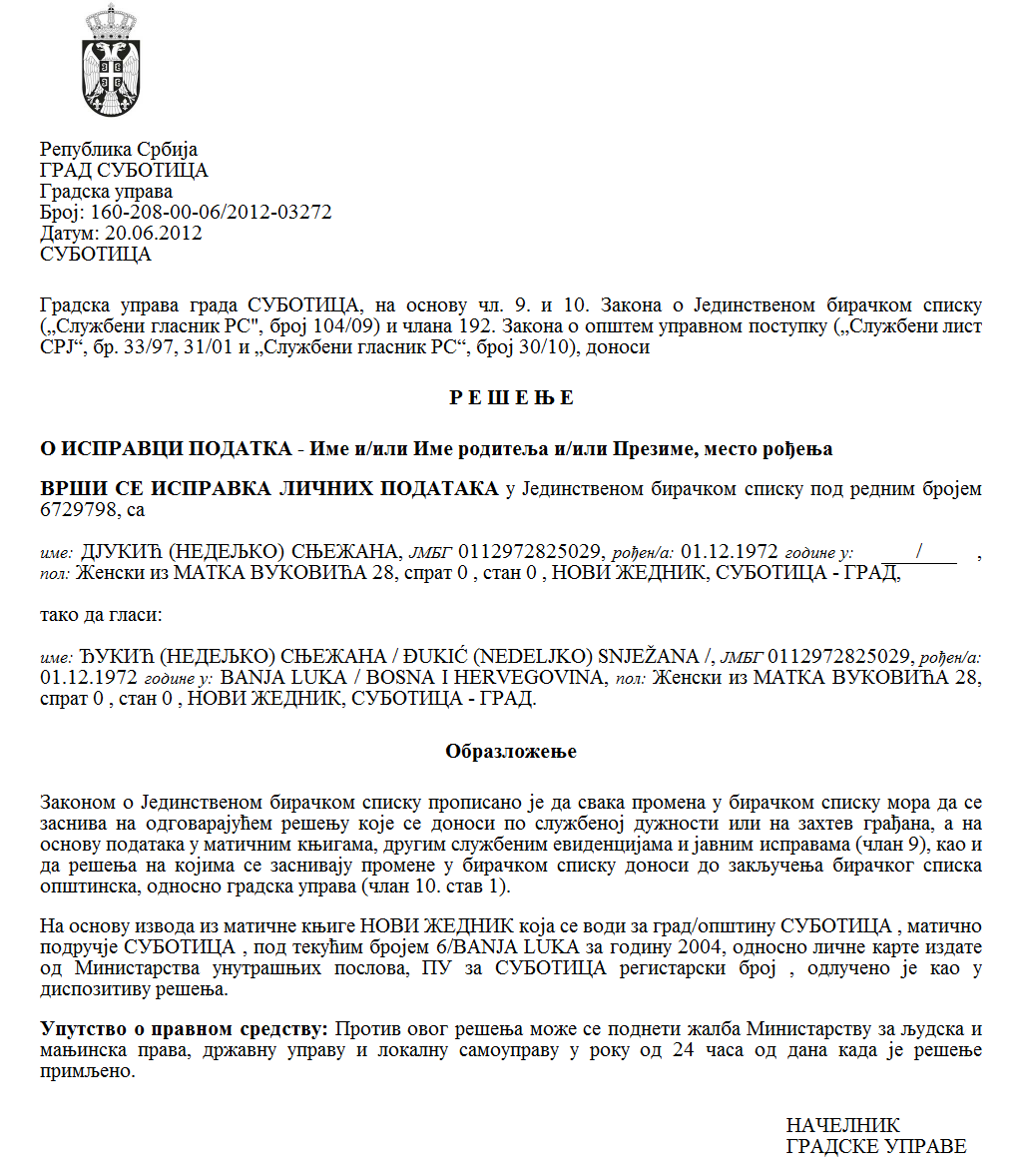 SZERB KÖZTÁRSASÁG VAJDASÁG AUTONÓM TARTOMÁNY  ZENTA KÖZSÉG  KÖZSÉGI KÖZIGAZGATÁSI HIVATAL Általános közigazgatási és társadalmi tevékenységi osztálySzám: 61-8/2023-IIIKelt: 2024. január  16-ánZ e n t a A bevezető indoklás  alapján Zenta község Községi Tanácsa  a  2024. január  16-án tartott ülésén meghozta a következő  V É G Z É S T A hiányszakmákra a hallgatói ösztöndíjakról szóló szabályzat (Zenta Község Hivatalos Lapja, 16/2013.,  25/2017., 31/2021. és 15/2022. sz.) 14. szakaszának 1. bekezdése alapján Zenta község Községi Tanácsa  a  2024. január  16-án tartott ülésén  megállapította  az  alábbi Jegyzéket  a 2023/2024-es tanévben a hiányszakmákrólA   2023/2024-es és a  204/205-ös tanévben a tanulmányok szempontjából a szakmai, akadémiai és tudományos hivatás   megszerzésére  a  hiányszakmák az alábbiak:tanulmányok az alábbi  szakmai, akadémikusi  és  tudományos  hivatásokra (okleveles, mesterfokozat,   specialista és  doktor): gépészmérnök, irvosdoktor,elektrotechnikai és számítógép mérnök,  állatorvos, az építészetben az energetikai hatékonyság  mérnöke,  az energetikai technológiák  mérnöke,  okleveles jogász,építőipari mérnök,  élelmiszertechnológiai mérnök,  a lábbeli- és  a  bőrdíszműipar tere mérnökségének   ipari  mérnöke,  a lábbeli- és  a  bőrdíszműipar terén  menedzsment  mérnök,  az ipari mérnökség mérnöke , mechanotronikai mérnök,  közgazdász, projektummenedzser, fizikus  matematikus  vegyész  biológus,  okleveles gyógyszerész és  mezőgazdasági mérnök.  Czeglédi Rudolf s. k. a Községi Tanács elnöke  